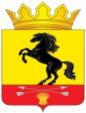                  АДМИНИСТРАЦИЯМУНИЦИПАЛЬНОГО ОБРАЗОВАНИЯ       НОВОСЕРГИЕВСКИЙ РАЙОН         ОРЕНБУРГСКОЙ ОБЛАСТИ                 ПОСТАНОВЛЕНИЕ___25.11.2022_____ №  _948-п___________                  п. НовосергиевкаОб индексации заработной платы работников муниципальных учреждений Новосергиевского района Оренбургской области в 2023 годуВ соответствии с Трудовым кодексом Российской Федерации, постановлением администрации Новосергиевского района №258-п от 30.05.2016 «О введении систем оплаты труда работников органов местного самоуправления Новосергиевского района и муниципальных автономных, бюджетных и казенных учреждений Новосергиевского района», постановлением администрации Новосергиевского района №240-п от 31.03.2021 «О порядке индексации заработной платы работников муниципальных учреждений Новосергиевского района», в целях обеспечения социальных гарантий работников муниципальных учреждений Новосергиевского района Оренбургской области:1. Проиндексировать с 1 января 2023 года на 5,5 процента должностные оклады работников муниципальных учреждений Новосергиевского района Оренбургской области.2. Установить, что при индексации должностных окладов их размеры подлежат округлению до целого рубля в сторону увеличения.3. Финансирование расходов, связанных с реализацией настоящего постановления, осуществлять в пределах средств районного бюджета, предусмотренных главным распорядителям средств районного бюджета на соответствующий финансовый год.4. Главным распорядителям средств районного бюджета, осуществляющим полномочия и функции учредителей в отношении муниципальных учреждений Новосергиевского района Оренбургской области, привести правовые акты об оплате труда работников подведомственных им учреждений в соответствие с настоящим постановлением по согласованию с финансовым отделом администрации Новосергиевского района не позднее 1 месяца со дня вступления в силу настоящего постановления.5. Контроль за исполнением настоящего постановления возложить на заместителя главы администрации района по экономическим вопросам Кривошееву И.И.6. Настоящее постановление вступает в силу после дня его официального опубликования.Глава администрации района                                                          А.Д. ЛыковРазослано: финансовому отделу, бухгалтерии администрации, отделу образования, отделу культуры, МКУ «Центр бюджетного (бухгалтерского) учета и отчетности Новосергиевского района», орготделу, прокурору.